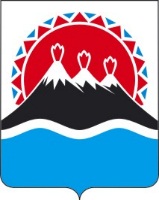 В целях приведения нормативных правовых актов Министерства здравоохранения Камчатского края в соответствие с требованиями федерального законодательства,ПРИКАЗЫВАЮ:Внести в приказ Министерства здравоохранения Камчатского края                 от 19.03.2015 № 190 «Об утверждении Положения о порядке возмещения Министерством здравоохранения Камчатского края стоимости проезда от места постоянного проживания до места санаторно-курортного лечения и обратно представителям коренных малочисленных народов Севера, проживающим в Камчатском крае» следующие изменения:часть 11 дополнить абзацем 18 следующего содержания:«17) копии решения суда, с отметкой о вступлении в законную силу, об установлении факта постоянного проживания гражданина в Камчатском крае               (в случае отсутствия регистрационного учета по месту постоянного проживания в Камчатском крае).»; часть 12 дополнить пунктом 6 следующего содержания:«6) копия уведомления Федерального агентства по делам национальностей о внесении в список лиц, относящихся к коренным малочисленным народам Российской Федерации.».часть 16 изложить в следующей редакции:«16. Министерство в течение 5 рабочих дней со дня принятия решения о возмещении стоимости проезда либо об отказе в возмещении стоимости проезда направляет гражданину (законному представителю) уведомление о принятом решении посредством почтового или электронного отправления по адресу, указанному в заявлении.».2. Настоящий приказ вступает в силу после дня его официального опубликования.Ханина Татьяна Юрьевна 8(415-2) 201-390МИНИСТЕРСТВО ЗДРАВООХРАНЕНИЯКАМЧАТСКОГО КРАЯПРИКАЗ № [Номер документа]г. Петропавловск-Камчатскийот [Дата регистрации]О внесении изменений в приказ Министерства здравоохранения Камчатского края от 19.03.2015 № 190    «Об утверждении Положения о порядке возмещения Министерством здравоохранения Камчатского края стоимости проезда от места постоянного проживания до места санаторно-курортного лечения и обратно представителям коренных малочисленных народов Севера, проживающим в Камчатском крае»Министр[горизонтальный штамп подписи 1]А.В. Гашков